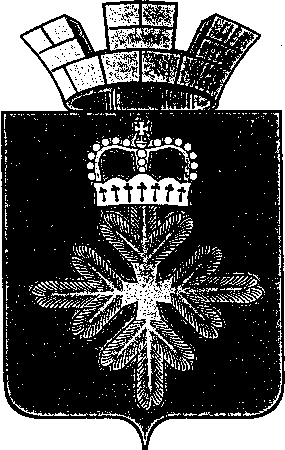 РАСПОРЯЖЕНИЕАДМИНИСТРАЦИИ ГОРОДСКОГО ОКРУГА ПЕЛЫМВ целях организации деятельности администрации городского округа Пелым, в соответствии с регламентом работы администрации городского округа Пелым, планом работы администрации городского округа Пелым на 2017 год:Утвердить план работы администрации городского округа Пелым на июнь 2017 года (далее – План работы) согласно приложению.Поручить организационному отделу муниципального казенного учреждения «Учреждение по обеспечению деятельности органов местного самоуправления и муниципальных учреждений городского округа Пелым» (Якимова Н.В.):на основании Плана работы сформировать календарный план-сетку работы администрации городского округа Пелым на июнь 2017 года;разместить План работы на официальном сайте городского округа Пелым в информационно-телекоммуникационной сети «Интернет»;Контроль за исполнением настоящего распоряжения возложить на заместителя главы администрации городского округа Пелым А.А. Пелевину.Глава городского округа Пелым                                                             Ш.Т.АлиевУтвержден:распоряжением администрациигородского округа Пелымот 26.05.2017 г. № 108ПЛАН РАБОТЫадминистрации городского округа Пелымна июнь 2017 годаИсп: Н.В.Якимова8(34386)45-1-69от 26.05.2017 № 108п. ПелымО плане работы администрации городского округа Пелымна июнь 2017 годаДатаВремяМероприятиеМестоОтветственныйкаждый поне-дельник9.00Оперативное совещание руководителей предприятий и государственных учрежденийкаб. № 1Ш.Т.Алиевкаждый четверг9.00Аппаратное совещание при главезалзаседанийШ.Т.Алиевкаждый четверг09.30Оперативное совещание с руководителями муниципальных учреждений образования и культурыкаб. № 7А.А.Пелевина2-й и 4-й понед-кмесяца15.00-17.00Прием гражданкаб. № 1Ш.Т.Алиев2-я и 4-я среда месяца15.00-17.00Прием гражданкаб. № 2Т.Н.Баландина1-й и 3-й вторникмесяца15.00-17.00Прием гражданкаб. № 7А.А.Пелевинапо факту разм. проц.торСовещание Единой комиссии по осуществлению закупок для обеспечения нужд городского округа Пелымкаб. № 2Е.В.ФатуллаеваВ течении месяцаПроведение рейдов по выявлению административных правонарушений и составление протоколов об административных правонарушенияхгородской округ ПелымЮ.В.ИвановТ.Н.Шрамкова019.00Открытие лагеря «Отряд Мэра»МКУ «ИМЦ»О.В.СорокинаН.П.Кушнир01,02,03, 05,06, 07резервные дни:20, 22, 23,28,29с 7.30Организация и проведение ГИА: ЕГЭ и ОГЭ в общеобразовательных организацияхшколы, ИМЦО.В.СорокинаН.П.КушнирТ.А.СмирноваТ.А.ЛаринаЛ.А.ПолыводаЛ.В.Голявина0111.0015.00Организация и проведение социально-значимых мероприятий «Дня защиты детей»:праздничная дневная программа;- спортивные мероприятиятерритория ДШИспортивные площадкиДКп.ПелымО.В.СорокинаИ.А.УльяноваН.Г.Садртдинова0312.0015.00Организация и проведения социально-значимых мероприятий «Дня защиты детей»:- велокросс «Волшебное колесо»;-конкурс «Мисс Дюймовочка»территория ДШИспортивные площадкиДКп. ПелымО.В.СорокинаИ.А.УльяноваН.Г.Садртдинова059.00Открытие лагерей с дневным пребыванием детей на базах образовательных учреждений: МКОУ СОШ №1 п. Пелым; МКОУ СОШ №2 п. АтымьяМКОУ СОШ №1 п. ПелымМКОУ СОШ №2 п. АтымьяО.В.СорокинаН.П.Кушнирруководители ОУ0614.00Заседание рабочей группы по ликвидации МУП «Хазар»каб. № 3Е.В. Смирнова0810.00Совещание с руководителями образовательных учреждений и учреждений культуры «Подготовка учреждений к новому учебному году»каб. № 7О.В.Сорокина0810.30Рабочее совещание с руководителя образовательных учреждений по питанию воспитанников и обучающихся в образовательных учреждениях ГО Пелымотдел ОКСиДМО.В.СорокинаТ.А.СмирноваЛ.А.ПолыводаН.П.Фомина0811.00Заседание комиссии по санитарно-эпидемиологическому благополучиюзал заседанийН.Г Садртдинова 0813.00Заседание Совета при главе «По реализации ПНП «Здоровье»залзаседанийН.Г Садртдинова 0911.00-12.00МИФНС № 14: Рабочая встреча по вопросам применения нового порядка контрольно-кассовой техники с руководителями организаций и предпринимателямизалзаседанийН.В.ЯкимоваМИФНС № 14, сотрудники отдела выездных проверокА.В.Павельев,А.В.Линкер1220.00Социально-значимые мероприятия в рамках Дня России, в том числе праздничная вечерняя программаМКОУ СОШ № 1, СОШ № 2терр-я ДК п. ПелымО.В.СорокинаТ.А.СмирноваЛ.А.ПолыводаИ.А.Ульянова1314.00Заседание комиссии по предупреждению распространения ВИЧ-инфекцийзал заседанийН.Г Садртдинова1510.30Заседание Межведомственной комиссии по контролю питания в образовательных учреждениях ГО Пелымзал заседанийО.В.СорокинаТ.А.СмирноваЛ.А.ПолыводаН.П.Фомина1511.00Спортивный праздник «Комический футбол», ко Дню независимости РоссииспортплощадкаТ.А.Пирогова1713.30Турнир по мини-футболу ко Дню защиты детейспортплощадкаТ.А.Пирогова1812.00«Веселые старты» среди молодежных команд ГО Пелым (выпускники школ, работающая молодежь) ко Дню молодежиспортплощадкаТ.А.Пирогова1911.00Совещание МВК по профилактике экстремизмазал заседаний Н.Г.Садртдинова20.06-14.07Организация выезда Поезда «Здоровья»МКУ «ИМЦ»О.П.СорокинаН.П.Кушнир2111.00Видеоконференция по вопросам оплаты труда и легализации трудовых отношенийстудия видеоконференцииН.Н.Якимова2113.00Совет при главе по образованиюзал заседанийО.В.Сорокина21 и2220.00День памяти и скорби:- акции; - вечерняя программап. Пелымтерр-я ДКп. ПелымО.В.СорокинаТ.А.ПироговаИ.А.Ульянова2210.30Совещание с руководителями при зам.главы:1) реализация муниципальных программ2)неэффективные расходы в учрежденияхкаб. №7А.А.ПелевинаО.В.Сорокина2217.00Заседание Думы городского округа Пелым зал ДумыЕ.В.Лемешева22Конкурс рисунков на асфальте, посвященный 22 июня - Дню памяти и скорбиТ.А. Пирогова2311.00Заседание комиссии по назначению стипендии «Отличник школы» на первую четверть 2016-2017 уч.годакаб. №7О.В.Сорокина2314.30Заседание Рабочей группы по муниципальным услугамзал заседанийЭ.Ш. Абдуллаева2412.00Социально-значимые мероприятия в рамках Дня молодежи: соревнования «Веселые старты» среди молодежных командспортивная площадка МКОУ СОШ № 1О.В.СорокинаТ.А.Пирогова2413.30Спортивно-игровая программа «Пусть солнце мира людей согреет», в рамках профилактике экстремизмаспортплощадкаТ.А. Пирогова2414.00Социально-значимые мероприятия в рамках Дня молодежи: футбол среди молодежных команд «Кожаный мяч»спортплощадка МКОУ СОШ № 1О.В.СорокинаТ.А.Пирогова2420.00Социально-значимые мероприятия в рамках Дня молодежи: вечерняя праздничная  программатерритория ДК п. ПелымИ.А.Ульянова2514.00Открытый турнир по мини-футболу ко Дню молодежиспортплощадка МОУ СОШ №1п. ПелымТ.А. Пирогова2614.00Заседание рабочей группы по муниципальному контролюзал заседанийЭ.Ш. Абдуллаева3014.00Конкурсно - игровая программа «Поляна здоровья», в рамках профилактике ВИЧ-инфекцииспортплощадкаТ.А. Пирогова